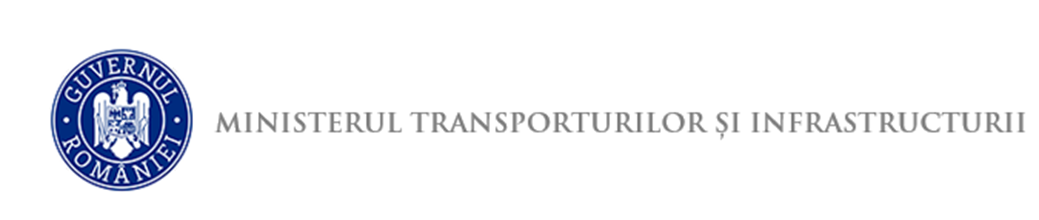 O R D I N  nr. ……..din ……………privind completarea Ordinului ministrului transporturilor nr. 608/2017 pentru aplicarea Codului de reguli practice de siguranță pentru stivuirea și amararea mărfurilor (Codul CSS), adoptat de Adunarea Organizației Maritime Internaționale prin Rezoluția A.714(17) din 6 noiembrie 1991, precum și a amendamentelor la Codul CSS aprobate de Comitetul de siguranță maritimă al Organizației Maritime Internaționale și difuzate prin circulareMinistrul transporturilor și infrastructurii,Având în vedere  referatul Direcției Transport Naval nr. 23115/891 din 17.06.2021 de aprobare a Ordinului ministrului transporturilor și infrastructurii privind completarea Ordinului ministrului transporturilor nr. 608/2017 pentru aplicarea Codului de reguli practice de siguranță pentru stivuirea și amararea mărfurilor (Codul CSS), adoptat de Adunarea Organizației Maritime Internaționale prin Rezoluția A.714(17) din 6 noiembrie 1991, precum și a amendamentelor la Codul CSS aprobate de Comitetul de siguranță maritimă al Organizației Maritime Internaționale și difuzate prin circulare,În temeiul prevederilor art. 4 alin. (1) din Ordonanța Guvernului nr. 42/1997 privind transportul maritim și pe căile navigabile interioare, republicată, cu modificările și completările ulterioare, precum și ale art. 9 alin. (4) din Hotărârea Guvernului nr. 370/2021 privind organizarea și funcționarea Ministerului Transporturilor și Infrastructurii,Emite prezentul ORDIN:Art. I – Ordinul ministrului transporturilor nr. 608/2017 pentru aplicarea Codului de reguli practice de siguranță pentru stivuirea și amararea mărfurilor (Codul CSS), adoptat de Adunarea Organizației Maritime Internaționale prin Rezoluția A.714(17) din 6 noiembrie 1991, precum și a amendamentelor la Codul CSS aprobate de Comitetul de siguranță maritimă al Organizației Maritime Internaționale și difuzate prin circulare, publicat în Monitorul Oficial al României, Partea I, nr. 516 și 516 bis din 4 iulie 2017, se modifică şi se completează după cum urmează: 1. La articolul 1 după litera f) se adaugă o nouă literă, litera g), cu următorul cuprins:„g) MSC.1/Circ.1623 din 7 decembrie 2020, al cărei text este prevăzut în anexa nr. 71 la prezentul ordin”.2. După anexa nr. 7 se introduce o nouă anexă, anexa nr. 71, având cuprinsul prevăzut în anexa care face parte integrantă din prezentul ordin.Art. II – Autoritatea Navală Română va duce la îndeplinire prevederile prezentului ordin.Art. III – Prezentul ordin se publică în Monitorul Oficial al României, Partea I.MINISTRUCĂTĂLIN DRULĂPROPUNEM SEMNAREASECRETAR GENERALRamona MOLDOVANSECRETAR GENERALRamona MOLDOVANSECRETAR GENERALRamona MOLDOVANSECRETAR GENERALRamona MOLDOVANSECRETAR GENERALRamona MOLDOVANNUME PRENUMEFUNCȚIA PUBLICĂSEMNĂTURADATANR. ÎNREGISTRAREDirecția AvizareDirecția AvizareDirecția AvizareDirecția AvizareDirecția AvizareLarisa Elena NIȚĂDirectorDirecția Afaceri Europene și Relații InternaționaleDirecția Afaceri Europene și Relații InternaționaleDirecția Afaceri Europene și Relații InternaționaleDirecția Afaceri Europene și Relații InternaționaleDirecția Afaceri Europene și Relații InternaționaleGabriela SÎRBUDirectorDirecția Transport NavalDirecția Transport NavalDirecția Transport NavalDirecția Transport NavalDirecția Transport NavalDoina Teodora COJOCARUDirector